CRICOS   ARDC IU Federation University RDM Survey 2022ContextThe Australian Research Data Commons (ARDC) in 2021 commenced the Institutional Underpinnings (IU) project, a collaborative project between 25 of Australia’s universities to develop a shared approach to university research data management in the form of a nationally-agreed framework. During 2021, participating institutions, including Federation University Australia, prioritised and developed an initial series of eight ‘elements’ of such a framework. Phase Two of the IU project  (until August 2022) involved the testing of one of more of these elements by each participating University, with Phase Three (August until November 2022) using data from the testing phase to finalise the national framework.Federation University Australia nominated a Phase Two project which would test the Culture Change element through undertaking a Scoping Study to identify current University practices, resources and infrastructure related to research data management, together with developing a plan to implement, achieve and monitor sustainable best practice RDM. This project was undertaken on the University’s behalf by Sae Ra Germaine (Manager of Member and Academic Services) and Emily Pyers (Business Analyst (Metadata & Repositories)) from CAVAL Ltd.One component of this Phase Two Project was a survey of University researchers, with plans for follow up interviews with interested respondents to the Survey.The survey questions above, as well as the proposed interview questions, have been made available for reuse under a CC BY 4.0 licence.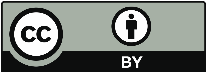 This work is licensed under a Creative Commons Attribution 4.0 International License.QuestionAnswer format1Please identify the broad discipline you identify with   ARTS  (1)  
Education  (2)  
Science  (4)  
Psychology  (5)  
Sport  (6)  
Health  (7)  
Engineering  (8)  
Information Technology  (9)  
Business/economics/law  (10)  2Which research centre are you affiliated with?  none/unsure  (1) 
Health Innovation and Transformation Centre  (2)  
Collaborative Evaluation and Research Group  (3)  
Future Regions Research Centre  (4)  
Centre for New Energy Transition Research  (5)  
Centre for Smart Analytics  (6)  
Centre for eResearch and Digital Innovation  (7)  3Please indicate your primary academic level?HDR  (1)  
A  (2)  
B  (3)  
C  (4)  
D  (5)  
E  (6)  4Do you use written Research Data Management plans (DMP) as part of your research practice?5Have you ever used a written data breach procedure?6Do you ever work with external collaborators? If so, where are they located?7Have you uploaded any of your research data to Federation University's research repositories (ResearchOnline or Federation.figshare)? [NOTE: Haven't asked what kind because we should be able to pull this out]8Was the data you uploaded embargoed, openly accessible, or only accessible to a restricted audience? 9Can you provide details of any policies for research data management you followed as part of this process?10Have you uploaded any of your research data to any other repositories? 11Which one?12What kind of data did you share?13Was the data you uploaded embargoed, openly accessible, or accessible only to a restricted audience?14Can you provide details of any policies for research data management you followed as part of this process?15Do you share your research data via other channels? If so, how do you share it?16Do you ever dispose of data? Under what circumstances?17Do you believe establishing the necessary frameworks and underlying infrastructure required to provide access to open research data and consistent research data management practices represents a valuable activity for Australian universities to pursue?18Can you explain why you believe this to be true?19Do you believe it would be helpful to your own area of study to have access to research data collected by other researchers?20Please explain why you gave this answer21What improvements would you like to see at Federation University to support your ability to manage your own research data?22Would you be happy for us to contact you for further information?23Please provide your email address for further contact: